     ACTIVIDADES 3° BASICO CLASES  DEL 4 AL 8 DE MAYO 2020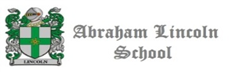 LENGUAJE Y COMUNICACIÓN    3° BásicoMATEMÁTICA     3° BásicoHISTORIA. GEOGRÁFIA Y CIENCIAS SOCIALES   3° BásicoCIENCIAS NATURALES   3° Básico      SEMANA 1ACTIVIDAD04 al 08 de mayoLeer cuentos y entender la historia.Comprender textos que entregan información.Reconocer los sustantivos y artículos en un texto escrito.HORA DE LEER.      (Texto escolar)Antes de la lectura, observa las imágenes y comenta con tu curso. ( páginas 8 y 9)Leer  “Pequeña Masai” (Patricia Geis)(páginas 10 al 12)Después de la lectura desarrolla las actividades de las páginas 13 al 15.SEMANA 1ACTIVIDAD04 al 08 de mayoNúmeros hasta el 1000.Cuaderno de ejercicios matemática.Tema 1: Números hasta el 1000.Realiza las actividades de las páginas 6 al 19.SEMANA 1ACTIVIDAD04 al 08 de mayoOrientarse en el espacio geográfico.Unidad 1 “Cómo nos ubicamos en el Planeta”  (Texto escolar )¿Cómo nos ubicamos en el planeta? Observa, comenta y realiza las actividades de las páginas 16 y 17.¿Qué aprenderé?Realiza las actividades de las páginas 18 y 19.¿Cómo aprenderé?Realiza las actividades de las páginas 20 y 21.Taller de Ciencias Sociales.Realiza las actividades de las páginas 22 y 23.SEMANA 1ACTIVIDAD04 al 08 de mayoEl día y la noche.Sistema solar.Unidad 1 “La Tierra en el Universo” ( Texto escolar)¿Por qué se producen el día y la noche en la Tierra?Observa y completa actividad páginas 22 al 24. ¿Cómo podemos explicar por qué se producen el día y la noche? Realiza las actividades páginas 25 al 27.